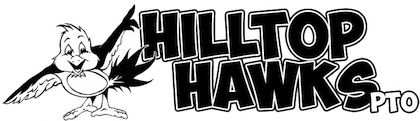 Cada Viernes es día de “Spirit Day” en la Hilltop.  Los estudiantes son animados a demostrar su orgullo por la Hilltop al usar su ropa de Spirit Wear o los colores de la escuela azul y amarillo. Las fechas pueden cambiarse. Por favor entre en www.hilltophawkspto.com para ver los últimos cambios. 